Тема:  Социально-экономическое развитие России в начале ХХ в.Цели урока:-обобщение заний учащихся об особенностях развития России в конце XIX - начале  XX в.в.;-актуализация знаний учащихся  об основных чертах социально- экономической и духовной  жизни России в начале ХХ в.;-выявление и объяснение различий российской  и европейской модернизации;--развите способностей понимать историческую обусловленность явлений и процессов во взаимосвязи отечественной и всемирной истории.План урока:1.Россия и Запад на рубеже вековА)Уровень социально - экономического развитияБ) Особености политического развитияВ) Уровень жизни населения2.Особенности российской модернизации3. Альтернативы развития России на рубеже вековХод урока1 этап – аналитический. Задание : пронализировать данные таблиц, источников  об уровне экономического развития России  на рубеже веков.Таблица 1Российское производство (среднегодовые данные)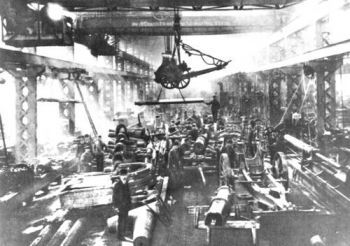 Таблица 2Некоторые макропоказатели экономики РоссииТаблица 3
Государственные расходы (в тыс. рублях ассигнованных до 1840 г., далее - серебряных, с 1881 г. - в тыс. рублях; в скобках - доля в % от всего бюджета)Таблица 4
Внешняя торговля России по странам в 1896-1898 годы (в %)Таблица 5
Распределение вывоза и ввоза по странам, доли в %Таблица №6 Сопоставление экономической мощи России и наиболее развитых стран мира.Примерные выводы:Россия  после 1861 г. начала выходить из феодального застоя, а с начала 80-х годов ХIX века бурно входить в капитализм. Динамику демонстрировали все отрасли промышленности. Быстрыми темпами развивались добывающие отрасли.  Наряду с развитием промышленноости идет процесс развития инфраструктуры. Столь быстрое развитие капитализма в России привело к тому, что к 1913 г. Россия по промышленному производству заняла пятое место после США, Германии, Великобритании и Франции. Несмотря на рост внешней торговли России, удельный вес ее в международном обороте к концу столетия не только не увеличился, но даже, правда, незначительно, снизился с 3,6% в 1850 году до 3,4% в 1899 году  . Хотя в энциклопедии Брокгауза и Эфрона дается иная оценка. В ней указывается, что торговый оборот всемирного рынка в конце XIX века был равен 33,5 млрд руб., из которых 20% падало на Великобританию, на Германию - 11%, Соединенные Штаты - 10%, Францию - 8, Голландию - 7. Россия находилась на шестом месте - 6%. Затем идут Австро-Венгрия - 5%, Бельгия - 5, Индия Британская - 4%, Италия - 3,5, Бразилия - 3, Китай - 2,5%.  Необходимо обратить внимание на охранительный характер внешнеторговой политики правительства. Как пишет П.А. Хромов: "Период промышленного капитализма в России характеризуется усилением протекционистской системы - таможенное обложение ввозимых товаров возрастало. В 1857 - 1868 годах ценность пошлин к стоимости импортируемых товаров составляла 17,6 проц.; в 1869 - 1876 годах - 12,8 проц., в 1881 - 1884 годах - 18,7 проц., в 1885 - 1890 годах - 28,3 проц., в 1891 - 1900 годах - 33 процента"  11. Необходимо напомнить, что в 1891 г. в России был введен специальный "охранительный" (протекционистский) тариф.С начала века наступает период еще большей активности торговых связей, хотя приоритеты по странам и регионам практически не изменились, за исключением 1917 г., когда практически прекратилась торговля с Германией и скачкообразно подскочила торговля с США.Задание №2. Изучите текст параграфа 1 , п. перечислите особенности развития капитализма в России в н. ХХ в. по сравнению с западными транами.Задание №3Изучите карту и Определите основные промшленные центры РоссииНазовите самый распространеный вид монополий в России н. ХХ в. и укажите районы их размещенияУкажите районы размещения иностранного капитала, соотнесите их с перечнем отраслей промышленности анного региона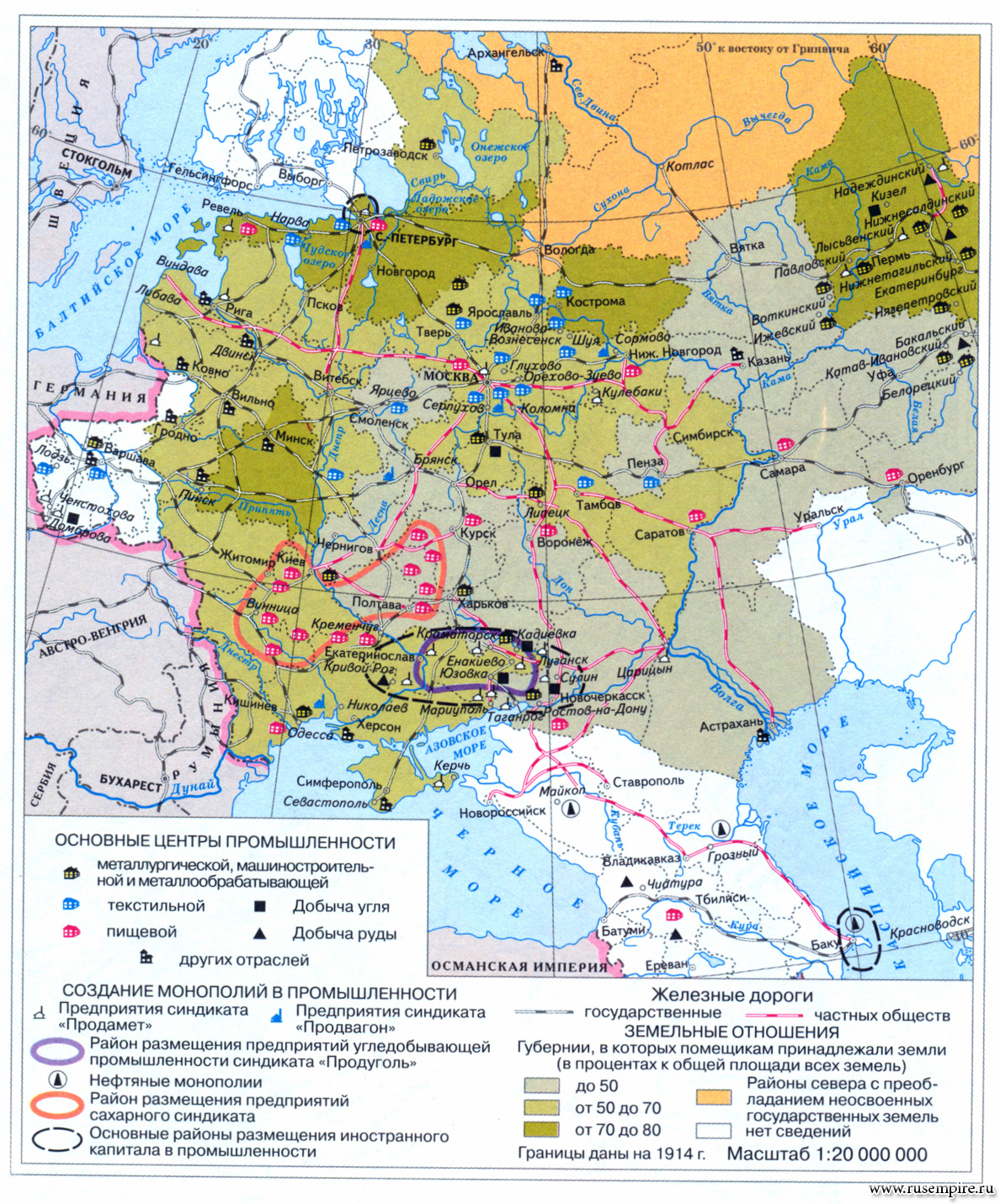 Задание №4. Проанализируйте исторические источники и определите:Что и как менялось во взглядах  положении крестьянства России в пореформенную эпохуКакие задачи стояли  перед русской промышленностью2 этап – информационный. Учитель прдставляет следующие данныеОсобенности экономического развития страны отразились на социально-классовой структуре российского общества, расстановке политических сил и характере общественных движений в начале XX в. К концу XIX в. дворянское сословие составляло около 2 млн. чел. (1,5 % общего числа населения). Сила дворянства заключалась в землевладении, его близости к царю, обладании ведущими позициями в государственном управлении. Потомственные дворяне составляли 70 % чиновников гражданских ведомств. К началу XX в. из их среды вышло 90 % генералов, 75 % полковников, 50 % всего офицерского состава. По социальному положению к дворянству примыкало духовенство. В стране насчитывалось 111 тыс. священников, более 1000 монастырей обслуживали 110 тыс. монахов и монахинь. Церковь владела 10 млн. дес. земли. В ее ведении находилась целая система церковных учебных заведений: 4 духовные академии, 57 семинарий, 186 духовных училищ. Наиболее многочисленным сословием (97 млн. чел.) было крестьянство. Хотя и медленно, но все же шло его расслоение: к началу XX в. деревенская беднота составляла около 50 % всего крестьянства, середняки – 30 %, зажиточные крестьяне – 20 %. Наряду со старой сословной структурой (градация идет по юридическому признаку) в России начинает складываться новая классовая структура общества (по экономическому признаку). К концу XIX в. выросла численность буржуазии и пролетариата. Общее число рабочих достигло 10 – 14 млн. чел., из них около 3 млн. – фабрично-заводские. Молодой российский пролетариат имел свои особенности, способствовавшие его активному участию в революционном движении, как то:высокая концентрация рабочих на крупных предприятиях (1/3 промышленных рабочих была занята на 2 % предприятий), что облегчало их организацию и увеличивало силу выступлений; жесточайшая эксплуатация (12 – 14 часовой рабочий день, нищенская зарплата, бесчисленные штрафы, использование женского и детского труда на вредном и низкооплачиваемом производстве и.т. п.), являвшаяся причиной особой ожесточенности пролетарской борьбы; значительная прослойка среди рабочих выходцев из деревни, которых промышленность не успевала "переварить" (они выступали против эксплуатации как на заводах и фабриках, так и в деревне, вовлекая в эту борьбу крестьянство); многонациональный состав пролетариата, особенно в крупных промышленных центрах, способствовавший интернационализации рабочего движения, его распространению по всей стране. В силу этих особенностей рабочий класс России раньше, нежели буржуазия, начал выступать в качестве самостоятельной политической силы, в то время как в западноевропейских странах данному процессу предшествовало образование буржуазных политических партий. Население и продолжительность жизни

Конечный показатель развития общества - средняя продолжительность жизни населения. На конец века картина была такая. 

В России в то время на 1 000 чел. умирало 35 человек, в скандинавских странах 17, в Англии - 19, во Франции - 22, в Германии - 24 человека. До 5-летнего возраста доживало 550 человек из 1000 родившихся; в Западной Европе - более 700 человек.

От острозаразных болезней в Европейской части России в 1893-95 гг. на 100 000 человек умирало 555, следующей идет Австрия - 350 и далее по убывающей от Бельгии - 244 до Ирландии - 102,5. Мы - на 10 месте. На 1 млн населения у нас в эти годы было 155 врачей, а в Норвегии и Австрии (худшие показатели после России) 275 врачей, а в Англии - 578 [ix].

В целом же, в 1913 г. продолжительность жизни в различных странах составляла: Великобритания - 52 года, Япония - 51, Франция - 50, США - 50, Германия - 49, Италия - 47, Китай - 30, Индия - 23 года[x]. В России - 30,5 лет[xi].

Небесполезны могут оказаться данные по эмиграции. По мере развития капитализма в России усилилась эмиграция населения. Корректной полной статистики в то время не было, однако было зафиксировано, что в 1861-1870 гг. в Северные Американские Соединенные Штаты ежегодно уезжало 3 050 человек, в 1887-1891 гг. уже по 55 524 чел., в 1892 -1896 гг. - по 52 969 чел, а в 1897 г. уехало 29 981 чел. То есть в 1880-1897 гг. рост эмигрантов в 19 раз превысил период 1861-1870 ггЗадание №5Сформулируйте проблемы  в социально – экономической сфере Российской империи.Источникиhttp://o8-st.narod.ru/hist33.html1880-41900-41910-13Ж/дороги (км)22 865(1880)53 234(1900)70 156(1913)Хлопок (тыс. тонн)127,6(1879-84)281,2(1895-1904)388,5(1905-13)Чугун (в чушках) (тыс. тонн)477,02 773,03 870,0Сталь (млн тонн)0,252,354,20Нефть (тыс. тонн)764,010 794,010 625,0Уголь, вкл. бурый (млн тонн)3,717,330,2ГодыГодынаселениенаселениечугунчугунзолотозолотозолотож/дж/двнешняя торговлявнешняя торговляэкспортэкспортимпортмлн чел.млн чел.млн пудовмлн пудовмлн пудовмлн пудовв т чист металлатыс.кмтыс.кммлн рублеймлн рублеймлн рублей186173,673,623,523,519,519,524,42,22,2177,2177,2167,11900132,9132,9986,3986,3179,1179,1179,138,853,253,2716,2716,2626,41913170,9170,92200,12200,1283,0283,0283,049,270,270,21520,11520,12316,71917184,6184,61749,91749,9190,5190,5190,530,981,181,1463,9463,92316,7ВсегоМ. просв.МИДВоенное м.Морское м.18041221633181 (2,6)1443 (1,2)41942 (34,3)10742 (8,8)18502871872810 (1,0)1986 (0,7)103045 (35,9)17911 (6,2)18604382393495 (0,8)2196 (0,5)106655 (24,3)22144 (5,1)187048176410284 (2,1)2490 (0,5)145211 (30,1)20135 (4,2)188069450516861 (2,4)4 787 (0,7)208576 (30,0)29354 (4,2)189087778922639 (2,6)4811(0,5)228110 (26,6)40693 (4,6)1900159918633596 (2,1)5 390 (0,3)331541 (20,7)88561 (5,5)19133094248143074 (4,6)11500 (0,4)581100 (18,8)244847 (7,9)МестоСтраныЭкспортСтраныИмпорт1Германия25,1Германия32,42Англия21,1Англия18,83Голландия10,7США9,34Франция8,9Китай6,95Италия5,7Франция4,310Китай0,812США0,3Страны190119131917190119131917вывозввозАнглия21%18%51%17%13%34%Германия23%30%0%36%47%0%Франция8%7%11%5%4%10%Швеция0%1%3%0%1%4%Норвегия0%0%1%0%1%2%Австрия4%4%0%4%3%0%Голландия11%12%0%1%2%0%Швейцария0%0%0%0%0%0%Дания3%2%1%1%1%0%Финляндия5%4%28%4%4%9%Румыния0%1%0%0%0%0%Проч.зап.евр.8%10%0%3%3%0%государстваВсего в ЗЕ83%89%94%71%78%61%Китай1%2%0%8%6%1%Япония0%0%0%0%0%8%Турция3%2%0%1%1%0%Персия3%4%0%4%3%0%Афганистан0%0%0%0%0%0%Ост-Индия0%0%0%0%3%0%Всего в Азию7%9%0%14%15%8%Соед.Штаты.1%1%6%6%6%30%Проч.ам.гос-ва0%0%0%0%0%0%Всего в Америку1%1%6%6%6%30%Остальные страны9%1%0%10%2%0%Всего100%100%100%100%100%100%СтранаНаселениеМлн. чел.Национальный доход ( в ценах 1913 г.), млрд р. Душевой национальный доход (в ценах 1913 г.), р.Россия745,2771Великобритания206,47323Франция375,55150Германия366,31175США3214,4450Швеция40,45112Италия254,57183